ΔΕΙΓΜΑ ΘΕΜΑΤΩΝ ΕΞΕΤΑΣΕΩΝ  ΜΑΙΟΥ-ΙΟΥΝΙΟΥ  ΜΑΘΗΜΑΤΙΚΩΝ Α’ ΓΥΜΝΑΣΙΟΥ Α. ΘεωρίαΘΕΜΑ 1ο      Α.  α) Ποιοι αριθμοί λέγονται αντίστροφοι;	β) Έχουν όλοι οι αριθμοί αντίστροφο;	γ) Να συμπληρώσετε τις παρακάτω προτάσεις:Ο αντίστροφος του κλάσματος  είναι :…….Ο αντίστροφος του α είναι :………Ο αντίστροφος του  είναι :………   Β.  Να συμπληρώσετε τις παρακάτω ισότητες:ΘΕΜΑ 2οΑ.  α) Στην πρώτη στήλη του παρακάτω πίνακα δίνονται κάποιες γωνίες και στη δεύτερη τα χαρακτηριστικά τους. Να αντιστοιχήσετε κάθε στοιχείο της α΄ στήλης του με ένα στοιχείο της β΄ στήλης του συμπληρώνοντας τον 2ο πίνακα.β) Να αντιστοιχήσετε κάθε γωνία της α’ στήλης του παρακάτω πίνακα με το μέτρο της που βρίσκεται στην β’ στήλη συμπληρώνοντας τον 2ο πίνακα.          Β. α) Ποιες γωνίες λέγονται εφεξής; Να σχεδιάσετε δυο εφεξής γωνίες.  β) Ποιες γωνίες λέγονται παραπληρωματικές; Να σχεδιάσετε δυο εφεξής και παραπληρωματικές γωνίες.γ) Ποιες γωνίες λέγονται συμπληρωματικές; Να σχεδιάσετε δυο εφεξής και συμπληρωματικές γωνίες. Β. ΑσκήσειςΘΕΜΑ 1οΔίνονται οι παρακάτω αριθμητικές παραστάσεις :Λ = (– +  – 2) : (–)                 Α) Να δείξετε ότι Λ = 5 και Π = 11.Β) Να βρείτε την τιμή της παράστασης   Τ = (6Λ-2Π)4 – (-Π+2Λ)2018Γ) Να λύσετε την εξίσωση ως προς χ :  Λχ – Π = 9ΘΕΜΑ 2οΤα παιδιά έκαναν μια έρευνα στο σχολείο τους και ανακοίνωσαν ότι τα     των μαθητών φορούν γυαλιά, ενώ τα    από αυτά είναι αγόρια. Αν γνωρίζουμε ότι το σχολείο έχει 126 μαθητές, τότε να βρείτε:α) πόσα παιδιά συνολικά φορούν γυαλιά,β) πόσα αγόρια φορούν γυαλιά, και,γ) πόσα κορίτσια δεν φορούν γυαλιά. ΘΕΜΑ 3οΟΔΗΓΙΕΣΝα απαντήσετε στη κόλλα σας ΕΝΑ θέμα θεωρίας και ΔΥΟ θέματα ασκήσεων.Διάρκεια εξέτασης: Δύο (2) ώρες μετά τη διανομή των φωτοαντιγράφων.ΣΤΗΛΗ ΑΣΤΗΛΗ ΒΑ. Ορθή γωνίαα. Οι πλευρές της είναι αντικείμενες ημιευθείεςΒ. Ευθεία γωνίαβ. Οι πλευρές της συμπίπτουνΓ. Πλήρης γωνίαγ. Οι πλευρές της είναι κάθετεςΔ. Αμβλεία γωνίαδ. Γωνία μικρότερη της ορθής Ε. Οξεία γωνίαε. Γωνία μεγαλύτερη της ορθής ΣΤΗΛΗ ΑΣΤΗΛΗ ΒΑ. Ορθή γωνίαα. 0οΒ. Ευθεία γωνίαβ. 1ο Γ. Πλήρης γωνίαγ. 360ο Δ. Μηδενική γωνίαδ. 90ο  ε. 180ο ΑσκησηΑν οι ευθείες ε1 και ε2 είναι παράλληλες , να υπολογίσετε τις   γωνίες α, β, φ, ω που δίνονται στο διπλανό  σχήμα : 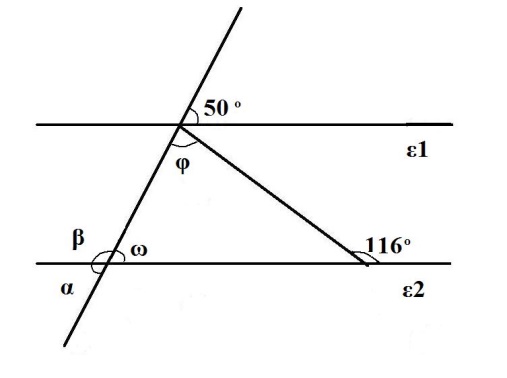 